运帮-承运商操作手册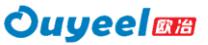 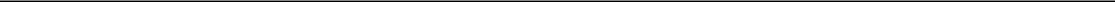 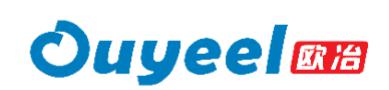 上海欧冶物流股份有限公司产成品智慧物流平台（运帮）承运商操作手册运帮产品部2020年7月1/14运帮-承运商操作手册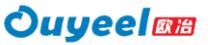 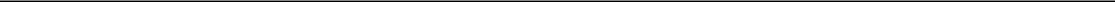 运帮-承运商操作手册委托方访问 https://www.ouyeel56.com/进入运帮平台。可直接点击【登录】或【运帮】按钮，系统显示以下界面：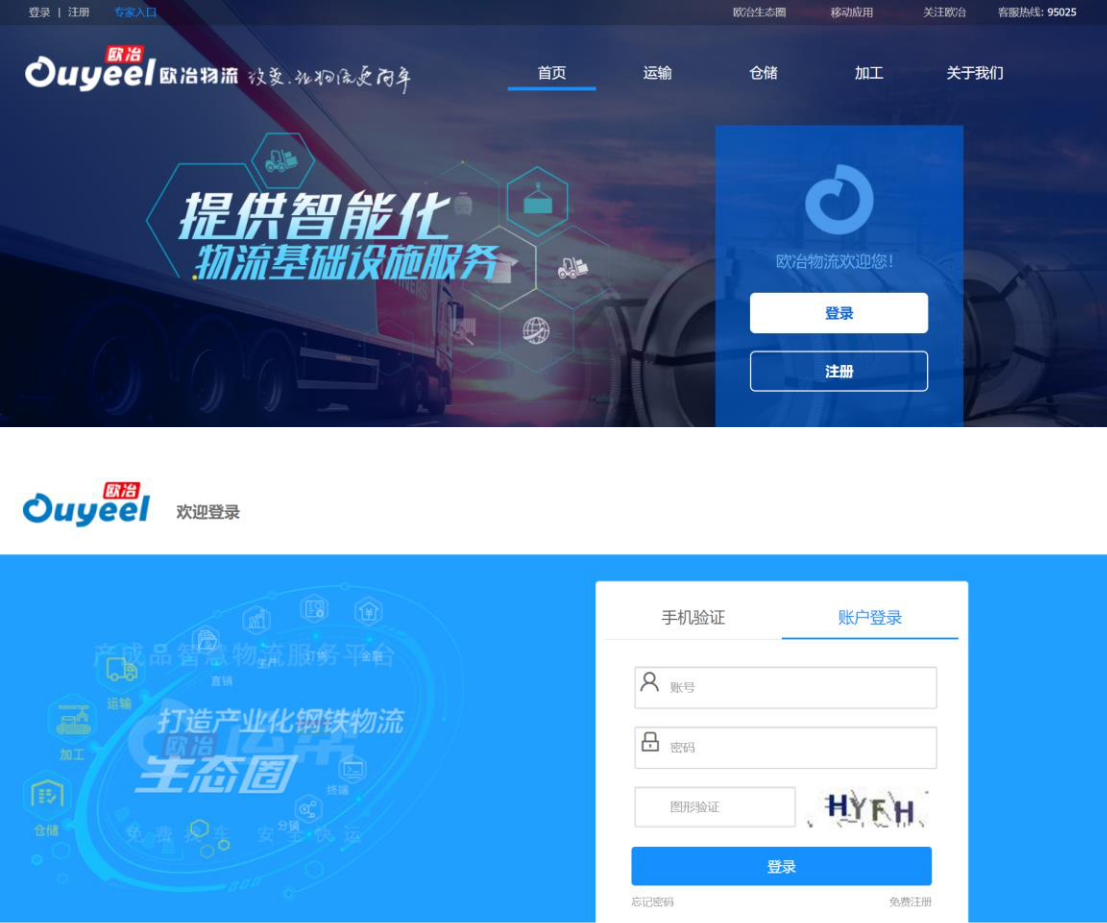 输入用户名、密码、验证码，点击【登录】，系统显示以下界面：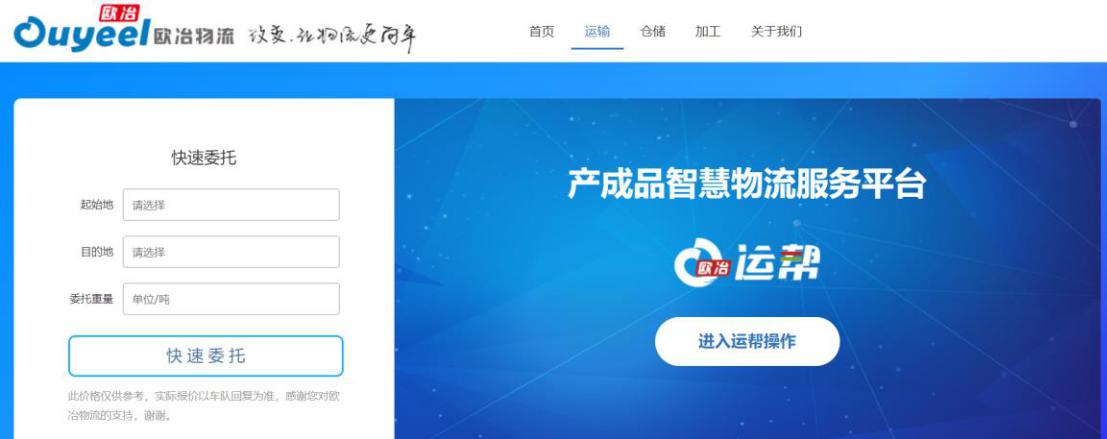 页面左上角显示当前登录用户，点击【进入运帮操作】图标。2/14运帮-承运商操作手册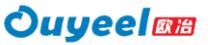 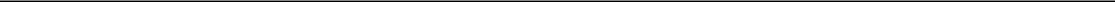 一、 我的比价（适用于欧冶物流结算或撮合运输业务报价）1、我要比价用户点击顶部菜单栏【我的比价】—【我要比价】显示如下界面：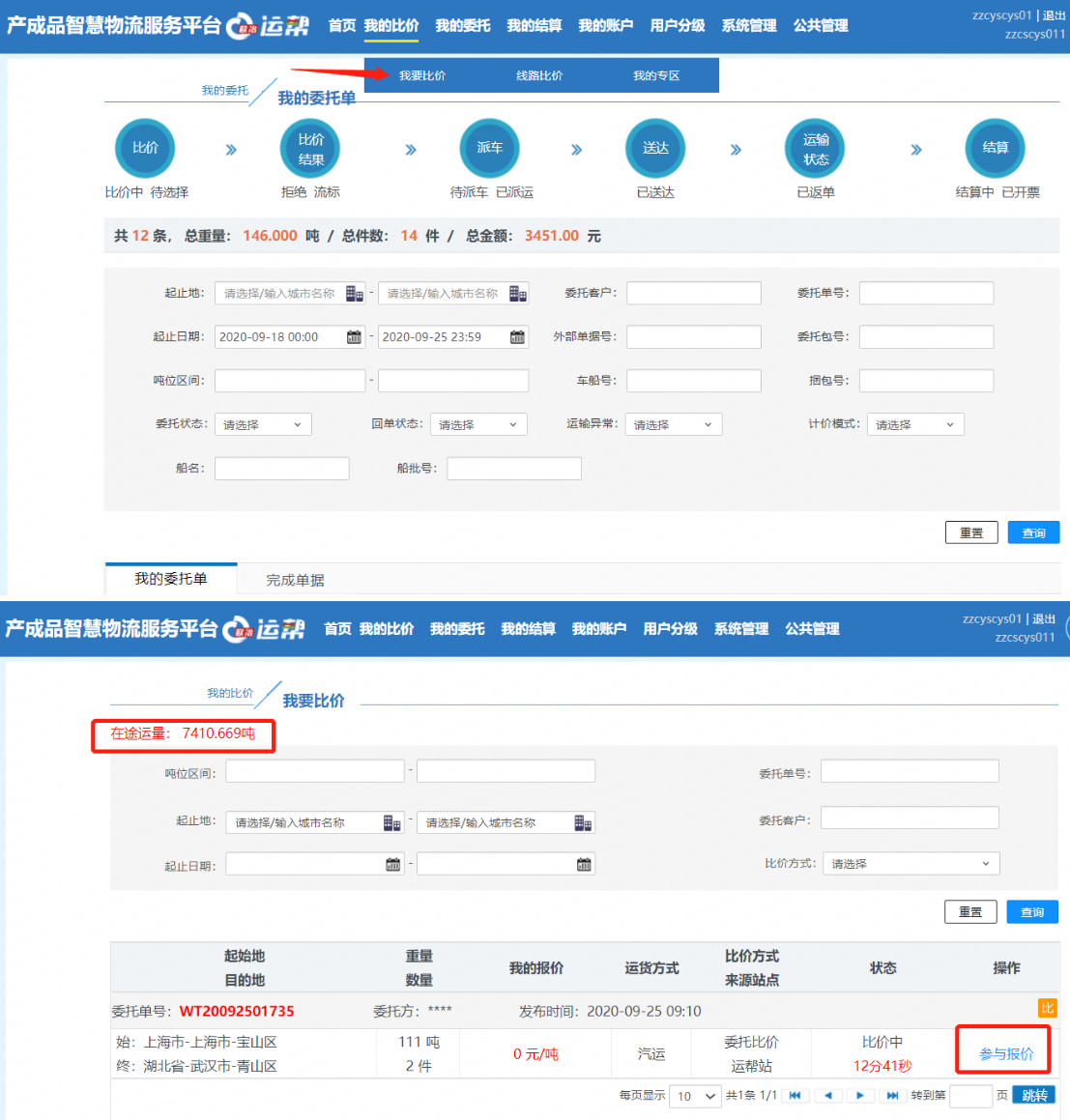 可以输入条件：吨位区间、起始地、起止日期等进行筛选查询，参与报价。左上角还会显示承运方的在途运输量。选择自己想要比价的委托单点击【参与报价】，系统显示以下界面：3/14运帮-承运商操作手册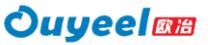 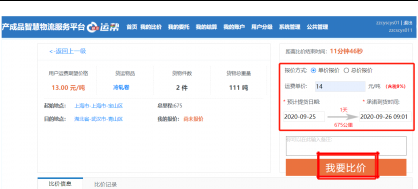 填入运费单价，带*的为必填项，根据实际情况修改预计提货日期和承诺到货时间，然后点击【我要比价】图标，系统显示如下界面：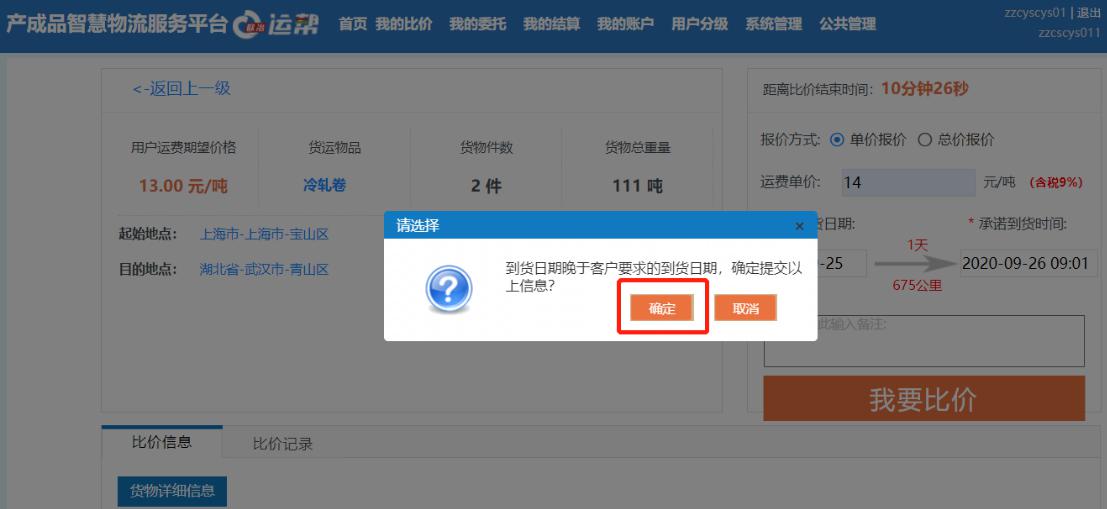 用户点击【确定】按钮，系统会弹出货物委托受理单，阅读后点击【同意协议】按钮（可打印协议），之后根据系统提示，完成报价。4/14运帮-承运商操作手册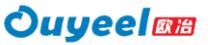 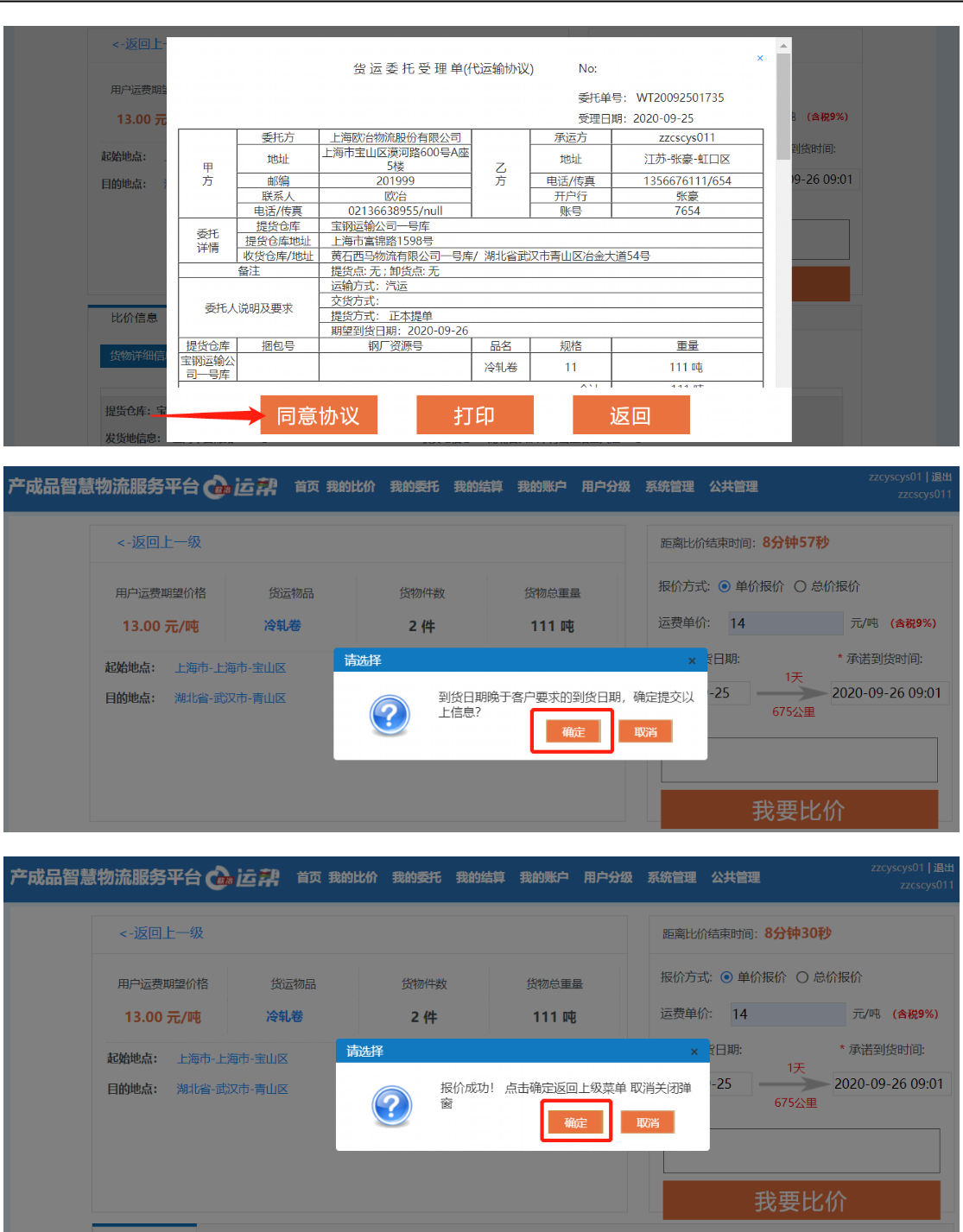 二、我的委托1、委托方接受报价，委托单中标后，用户在顶部菜单栏点击【我的委托】-【我的委托单】，并点击【待派车】（超过一个月时间的委托注意填写起止日期再点查询），找到需要输入提货信息的对应委托5/14运帮-承运商操作手册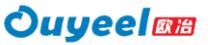 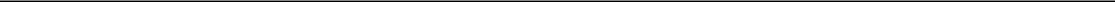 单再点击【调度】图标，如下图所示：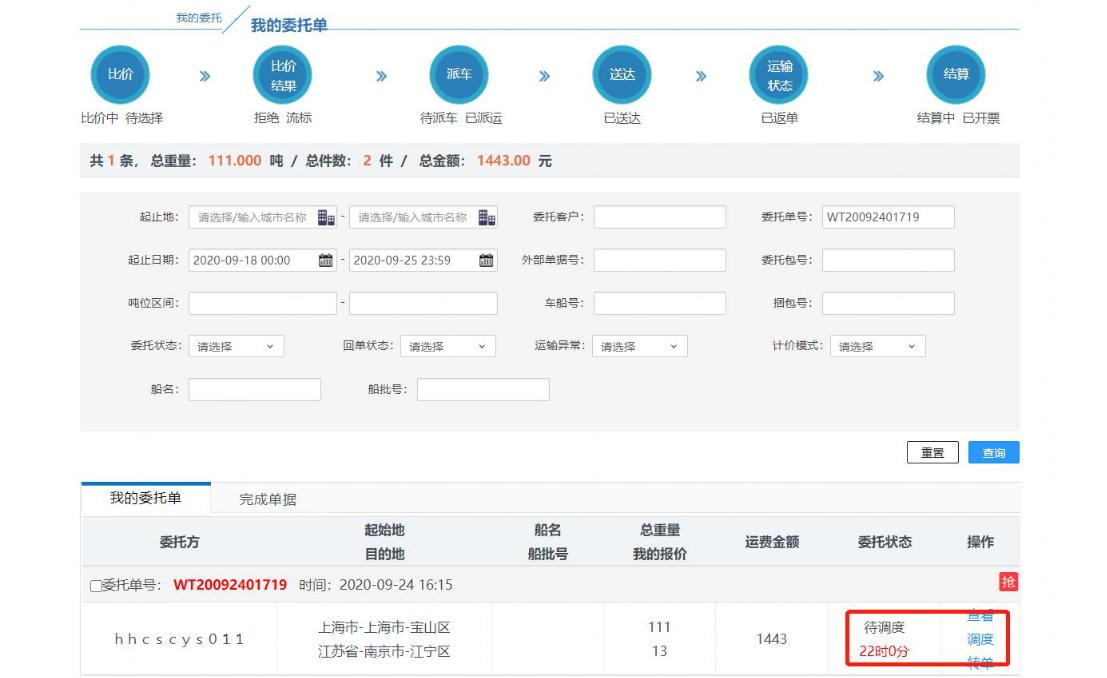 2、点击“新增”填写调度信息；根据运输方式，选择名下维护的车船和驾驶员，船舶代码、驾驶员身份证号与联系方式自动带出；勾选在该载具上装载的货物，重量和数量可以调整；如需要多载具，可继续新增；6/14运帮-承运商操作手册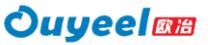 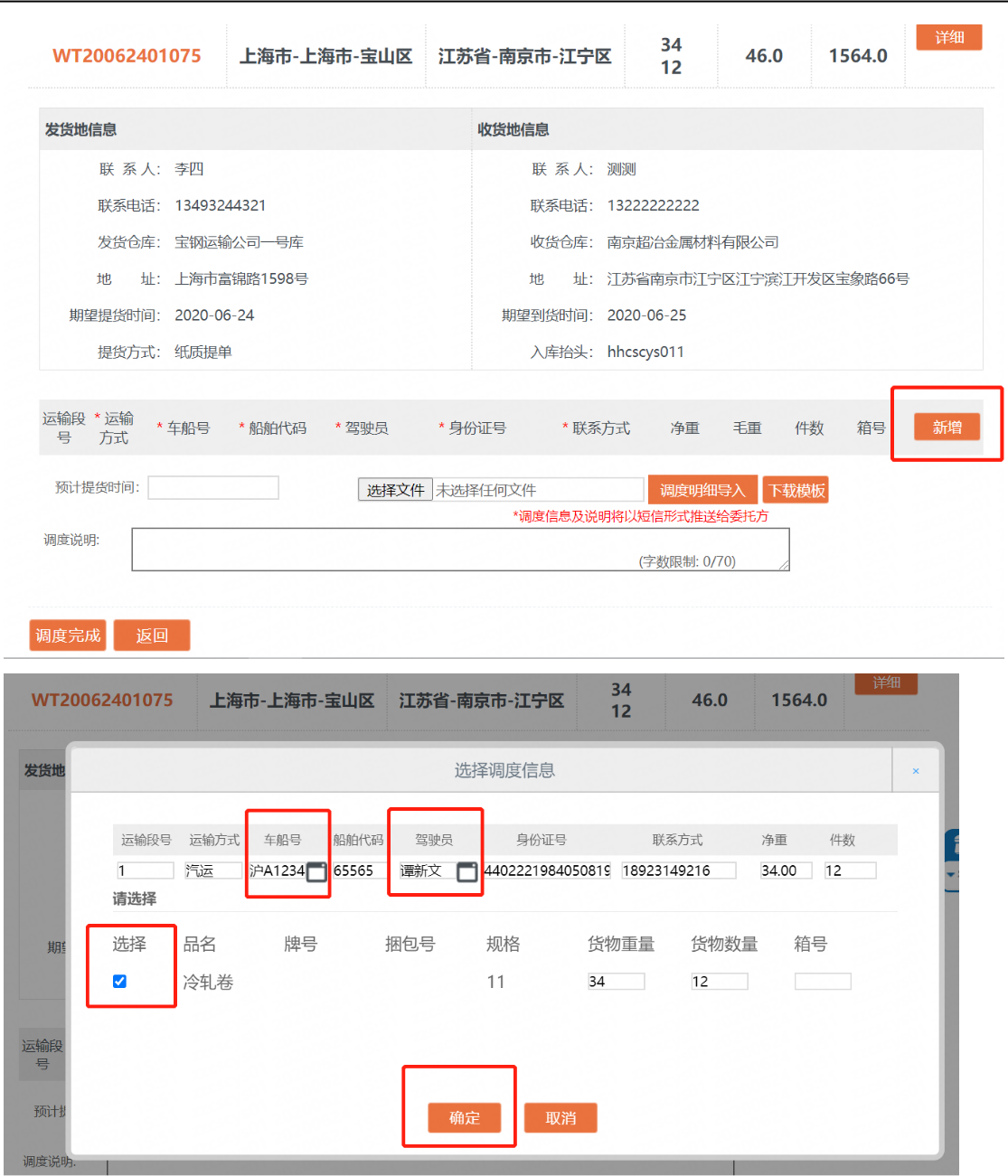 3、输入完毕点击【调度完成】并点击【确定】按钮，然后运帮平台将信息以短信通知的形式发送给委托方。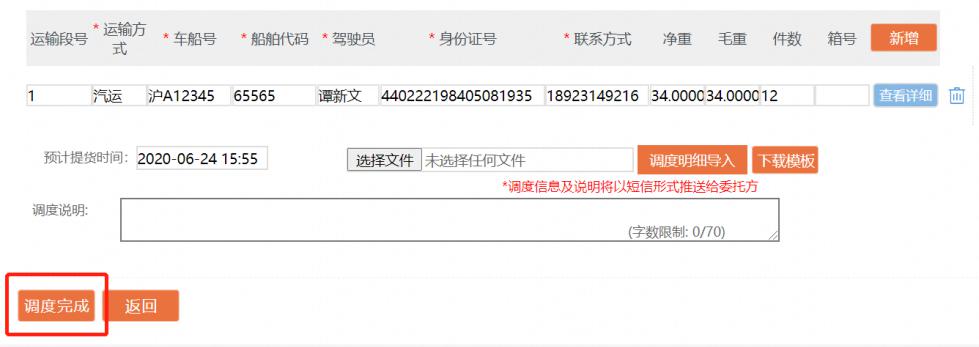 7/14运帮-承运商操作手册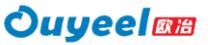 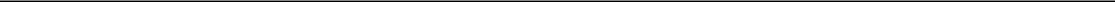 4、去提货前，请跟委托方或者欧冶运帮调度确认提货手续是否办妥之后再派车去提货，以免造成放空。5、运输完成后，在顶部菜单栏中点击【我的委托】-【我的委托单】，并选择【已派运】找到对应状态的单号并点击【跟踪】按键，（注：超过一个月时间的委托注意填写起止日期再点查询），如下图所示：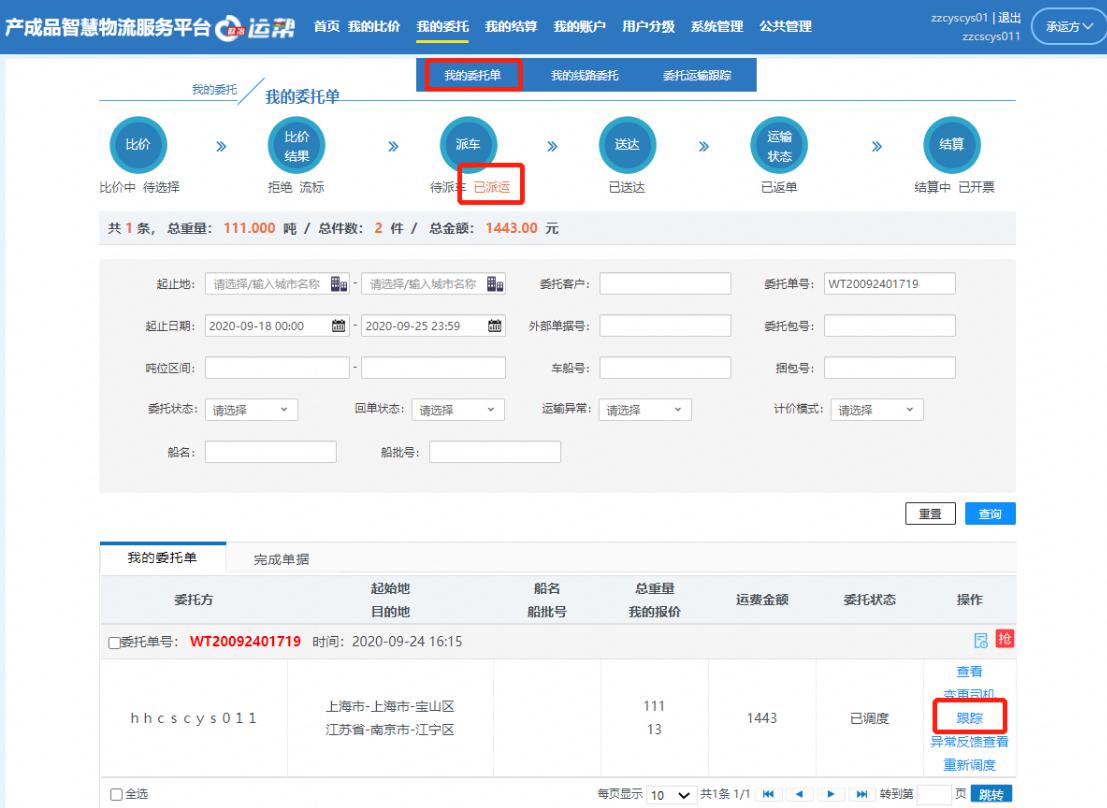 6、跟踪信息中跟踪类型有已换单、已出库、运输在途、客户收货 4 种类型。运货司机与仓库完成换单对接后，货物出库进行运输，在每一阶段选择跟踪类型后点击【提交】更新运输状态。完成运输后，点击【客户收货】按钮后并点击【提交】确认操作。8/14运帮-承运商操作手册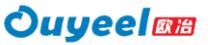 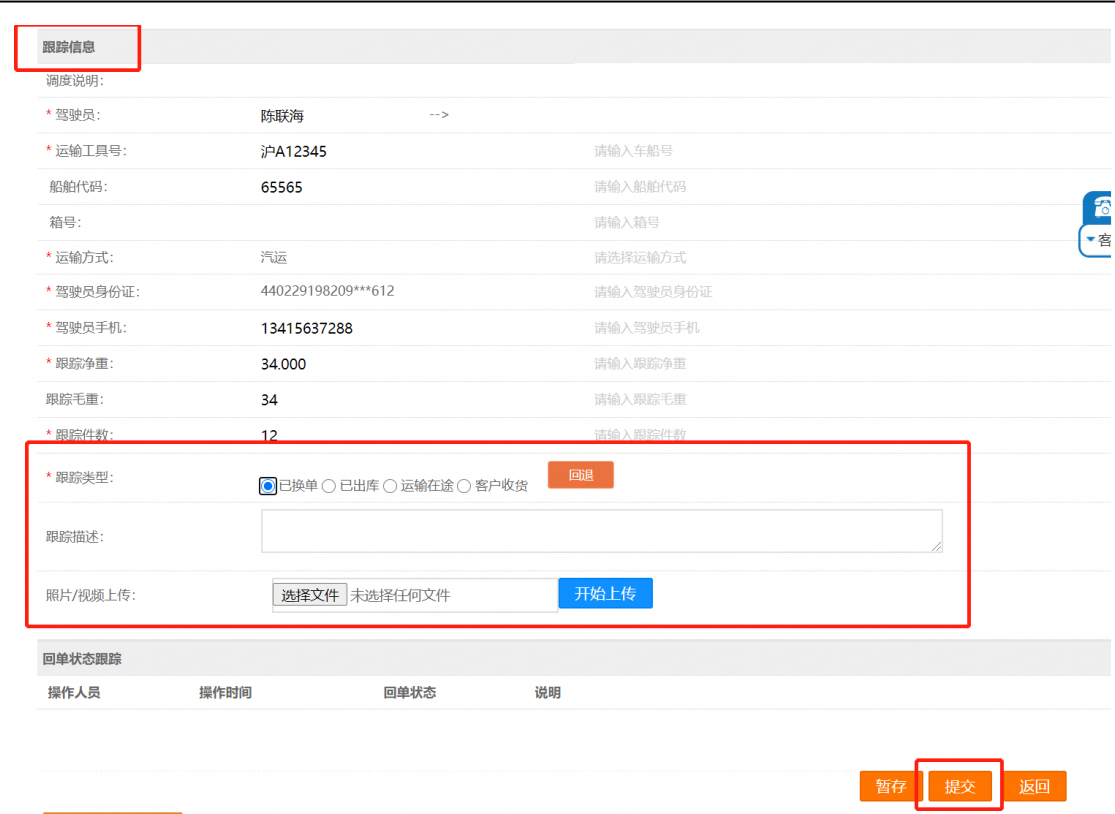 7、点击顶部菜单栏中【我的委托】-【我的委托单】，并选择【已送达】状态对应委托单或者在【跟踪】页面底部的并点击【回单上传】按键，如下图所示：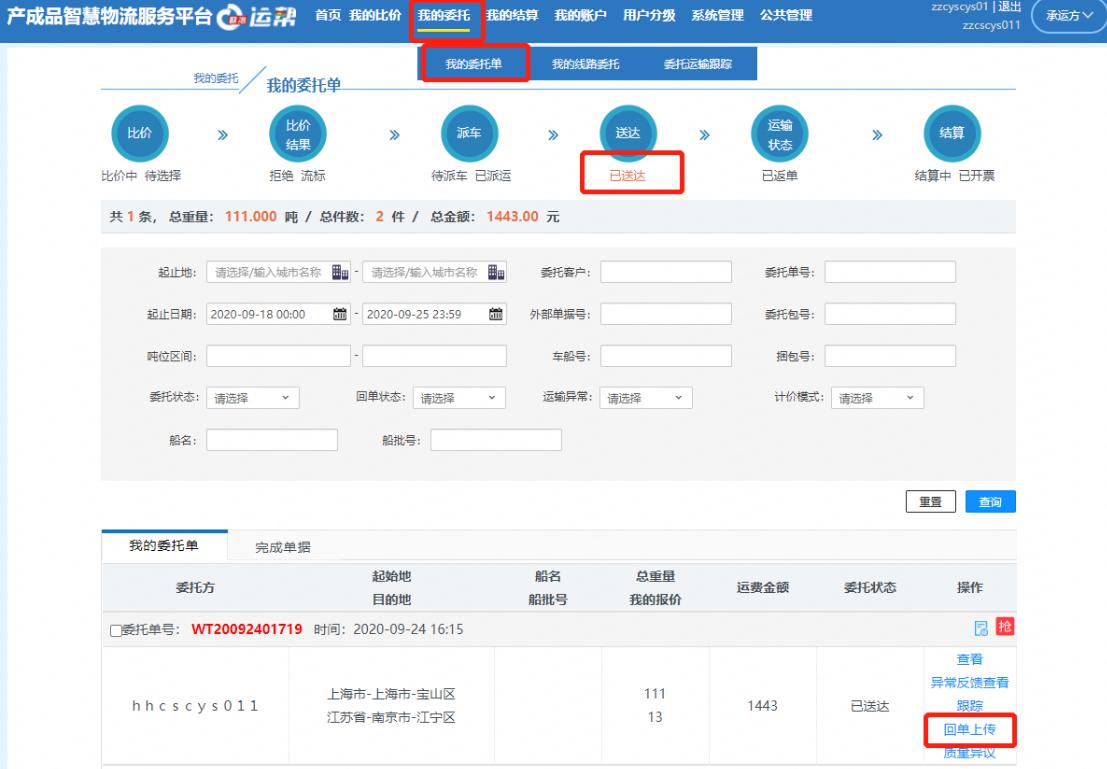 9/14运帮-承运商操作手册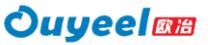 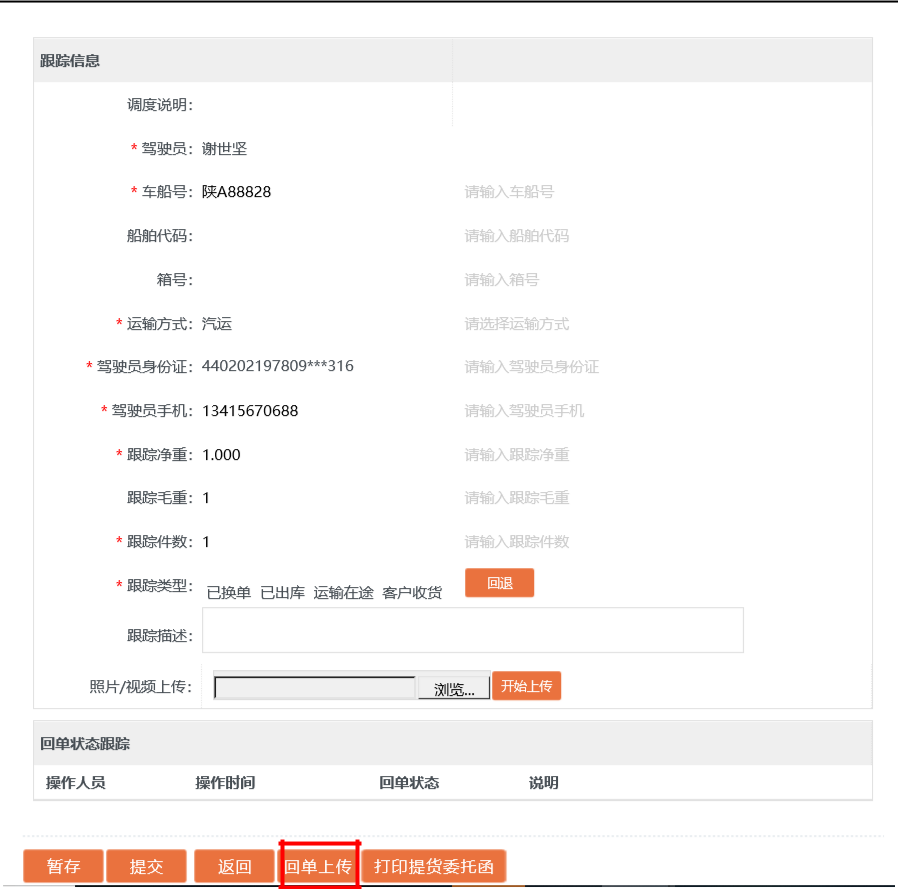 8、在下面跳出的页面中，修改【返单量】填写【杂费金额】选择回单与杂费照片并上传，完毕后先点击【提交】后点击运输完成并【确定】，等待审核回单完毕后，再进入结算开票。10/14运帮-承运商操作手册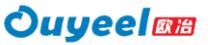 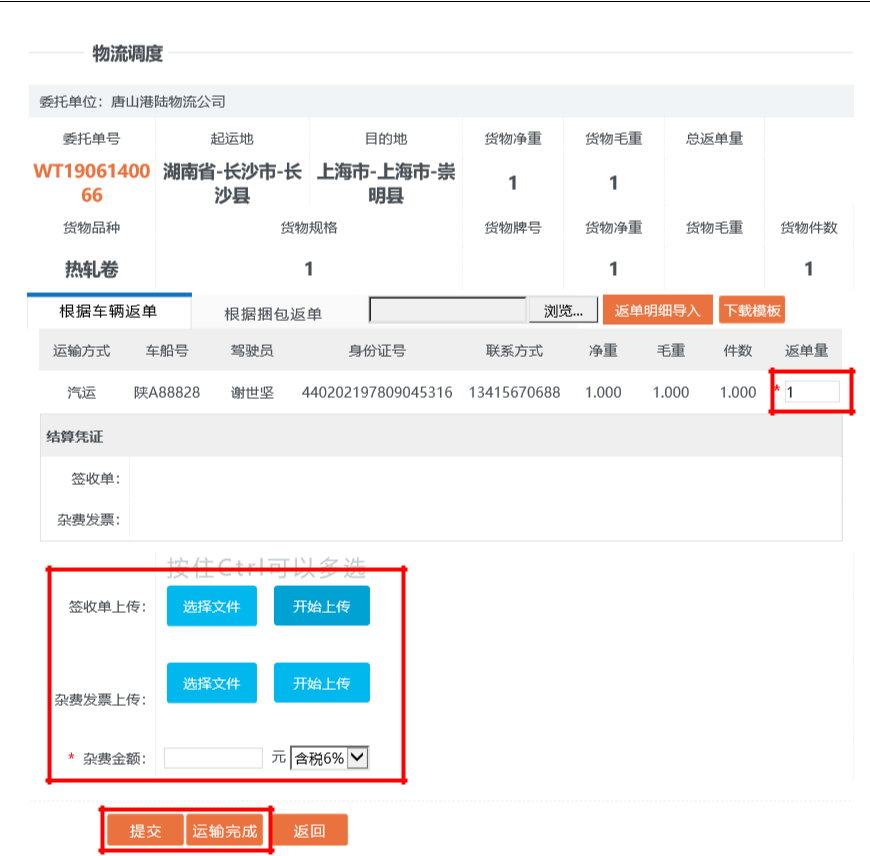 三、我的结算1、待回单审核完毕后登录账号，进入运帮操作，顶部菜单中点击【我的结算】-【我要结算】。在底部【每页显示】中选择的委托单条数的同时显示最大条数（便于多条委托单一同勾选结算），将所有需要申请开票的委托单号全部勾选后，再点击【生成结算】并确认。11/14运帮-承运商操作手册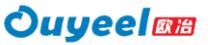 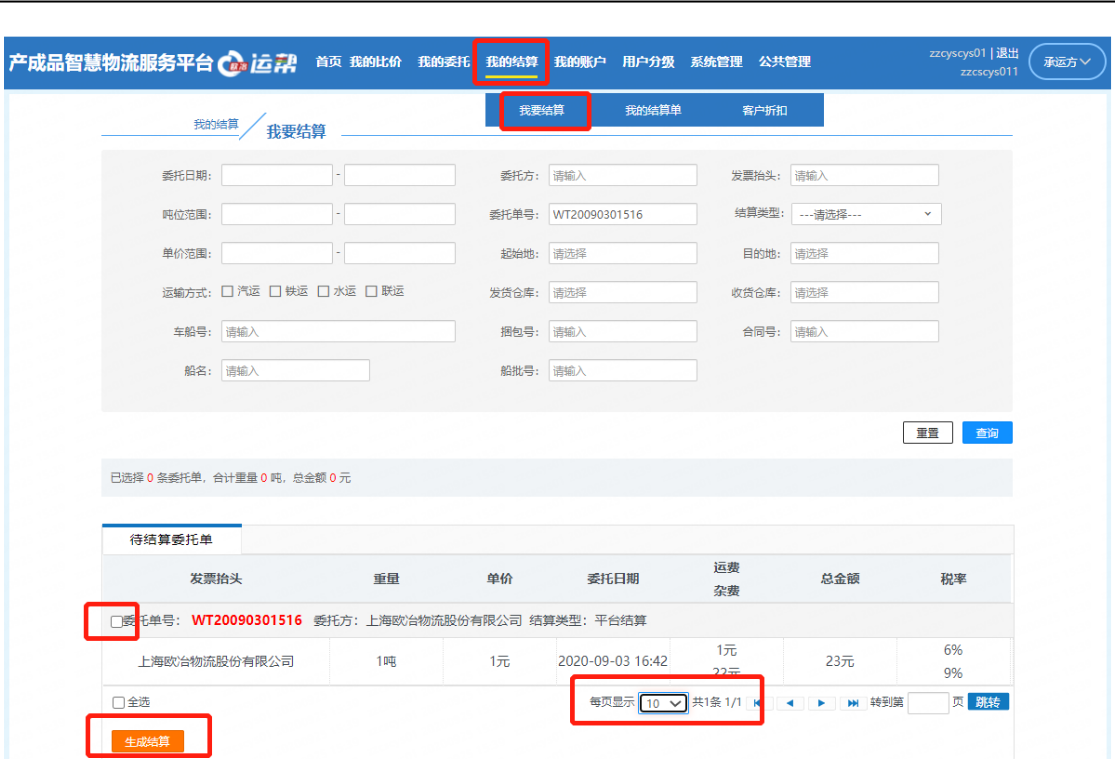 2、检查核对开票金额无误后，再点击【结算】。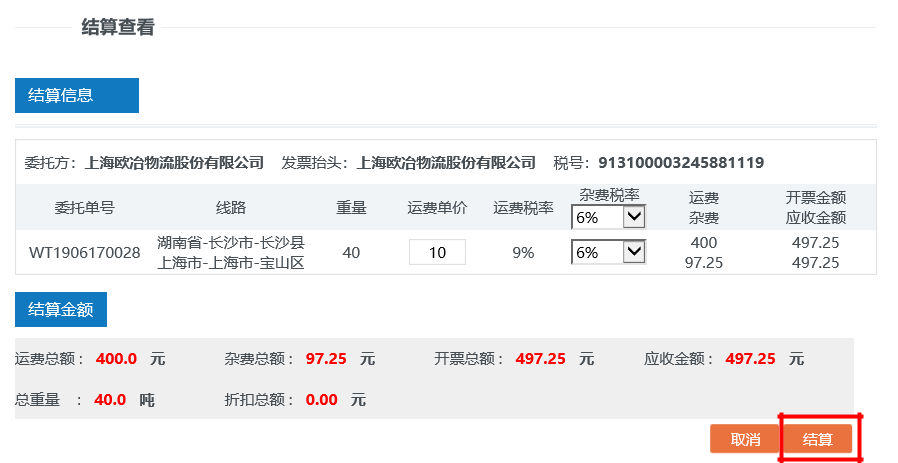 3、在顶部菜单栏中点击【我的结算】-【我的结算单】图标，并勾选“新增”状态需要申请开票的结算单号点击【提交结算】按键等待欧冶物流平台审核完毕后（结算状态从“待确认”变为“生效”）根据网站生成的结算单金额进行开票。12/14运帮-承运商操作手册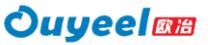 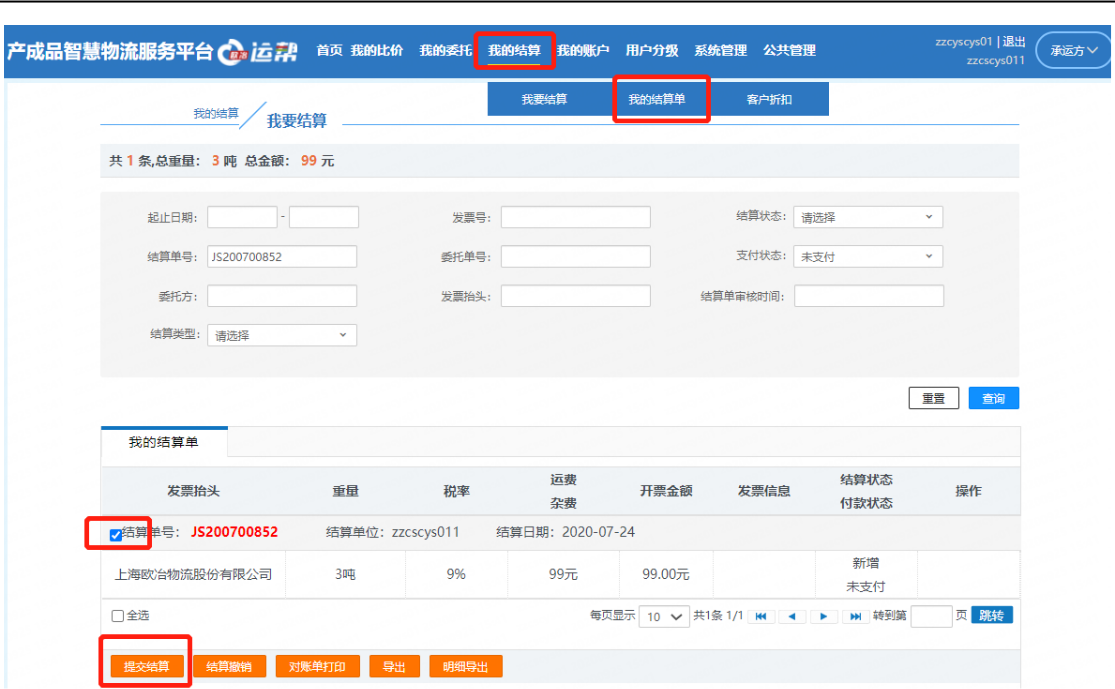 4、开票完成后，在【我的结算单】中找到对应“生效”状态的结算单点击【开票】按键，填写发票号、箱号（发票箱号为发票左上角黑色数字）、发票日期，确认税额跟发票金额后并点击【确定】按键。操作完毕后邮寄发票给欧冶物流业务人员并等待付款。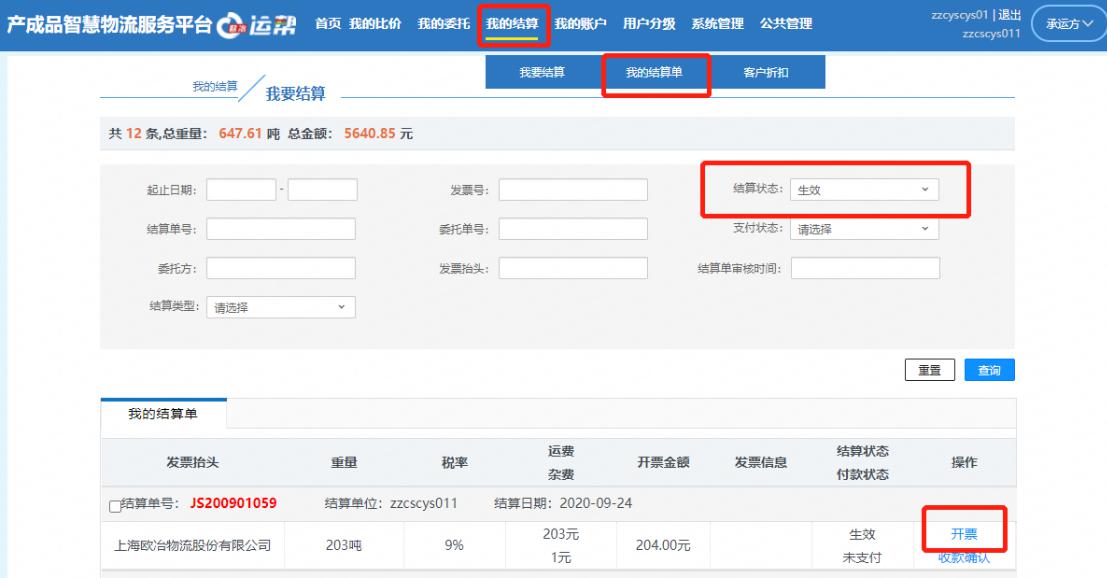 13/14运帮-承运商操作手册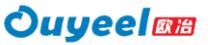 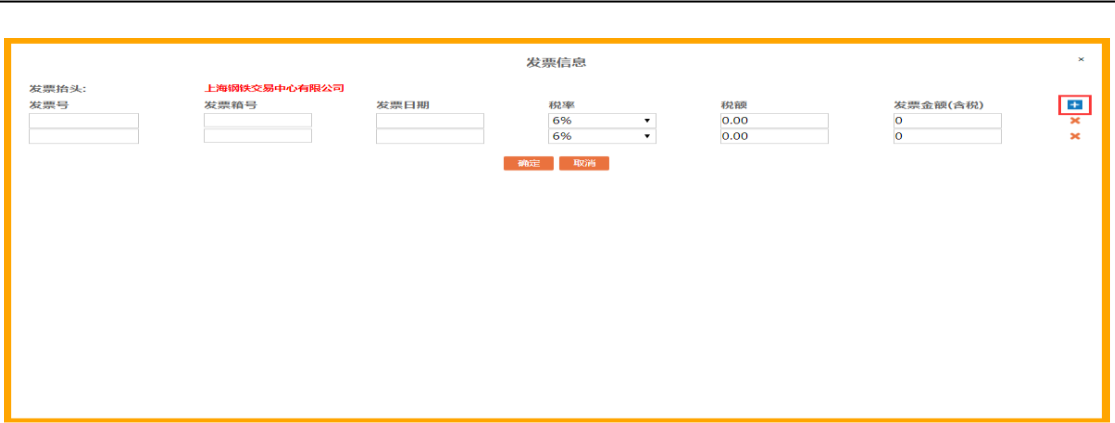 5、等收到运费后再次进入运帮账号我的结算单找到对应的结算单点击【收款确认】按键并确定，再点击【结算完成】按键。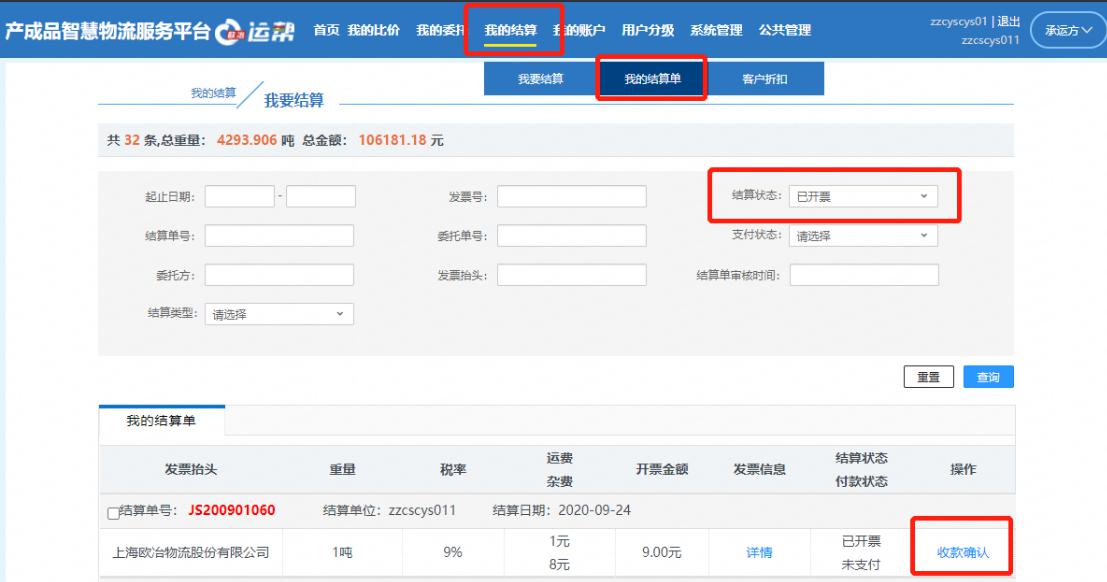 至此承运方结算功能操作基本完成。14/14